изх.№..........................................................................г.ДОПРЕДСЕДАТЕЛЯ НАОБЩИНСКИЯ СЪВЕТПАЗАРДЖИКУВАЖАЕМИ ГОСПОДИН ПРЕДСЕДАТЕЛ,Приложено, изпращаме Ви проект за изменение на действащия ОУП на Община Пазарджик относно идентификатор 55155.54.17, местност „“Татар Мезар“ по КККР на град Пазарджик, с молба за  обсъждане на предстоящото заседание на Общинския съвет.Предложението ще се докладва  от  арх. Румен Стефанов– Главен архитект на Община Пазарджик.ПРИЛОЖЕНИЕ:Предложение от Кмета на Общината.                    Проект за решение. Решение ОЕСУТ.Проект за изменение на ОУП.ТОДОР ПОПОВ Кмет на Община Пазарджик Съгласували:арх. Румен СтефановГлавен архитект на Община ПазарджикОтдел „ПО”Изготвил:инж. В. ВълковаНачалник отдел „КРВП“ДО ПРЕДСЕДАТЕЛЯНА ОБЩИНСКИ СЪВЕТПАЗАРДЖИКП Р Е Д Л О Ж Е Н И Еот  Кмет на Община ПазарджикОТНОСНО : Проект за изменение на действащия ОУП на Община Пазарджик относно имот идентификатор 55155.54.17 по КККР на град Пазарджик.            УВАЖАЕМИ ГОСПОДИН ПРЕДСЕДАТЕЛ,С Решение на Общински съвет Пазарджик №308/22.12.2022 год., взето с Протокол №13, е разрешено изработването на проект „Изменение на действащия Общ устройствен план на Община Пазарджик в обхват на поземлен имот с идентификатор 55155.54.17, местност „Татар Мезар“, на землището на град Пазарджик“.  Действащия Общ устройствен план на Община Пазарджик е одобрен с Решение на Общински съвет Пазарджик №222 от 27.10.2020 год., взето с Протокол №14. Поземлен имот с идентификатор 55155.54.17, местност „Татар Мезар“, на землището на град Пазарджик граничи непосредствено с имот с идентификатор 55155.54.16, който с ОУП е включен в устройствена зона „Смф“ (смесена многофункционална); двата имота са собственост на едно също лице - „ЛЕОВИХИЛДО" ЕООД. Относно имот с идентификатор 55155.54.16 тече процедура по промяна на предназначението му - от земеделска земя в такава  с производствено предназначение, което е допустимо съгласно ОУП. Инвестиционният интерес на собственика, свързан с усвояване и на двата имота, налага включването на имот с идентификатор 55155.54.17, местност „Татар Мезар“, на землището на град Пазарджик в зона с допустима промяна на предназначението на замята. Промяната на ОУП ще осигури необходимата и планова основа за осъществяване инвестиционния интерес на възложителя, а именно: -включване на земеделските земи в зона „Смесено многофункционална“ (Смф), чието специфично предназначение ще се конкретизира с подробен устройствен план; -задаване на параметри за застрояване, съответстващи на зоната – максимална плътност на застрояване до 80%, интензивност на застрояване до 3, минимална озеленена площ 20 - 40 %.Проектът е съгласуван с РИОСВ Пазарджик, за което е постановено Решение №ПК-11-ЕО/2023 г. Съгласно същото не трябва да се извършва екологична оценка, тъй като имотът не попада в границите на защитени територии по смисъла на Закона за защитените територии и, както и в границите на защитени зони по смисъла на Закона за биологичното разнообразие. На 24.4.2023 г. във връзка с чл. 127 от ЗУТ е проведено обществено обсъждане.Искането за изменение на ОУП на Община Пазарджик е основателно и с изявен инвестиционен интерес.Молбата е основателна. С предложения план ще се даде възможност на собствениците да реализират инвестиционните си намерения. 	Предвид  гореизложеното и на основание  чл.21 ал.1 т.11 във връзка с ал.2 от ЗМСМА и чл.124,  ал.1, чл.124б, ал.1 и чл. 134, ал.1, т.1 от ЗУТ.                                               П Р Е Д Л А Г А М:Общинският съвет да обсъди и приеме предложения проект за решение.С уважение,ТОДОР ПОПОВ Кмет на Община Пазарджик  ПРОЕКТ!                                                       Р Е Ш Е Н И Е:№………..на Общински съвет – Пазарджик, взето на заседанието му на…………………………… с протокол………………………….ОТНОСНО: Проект за изменение на действащия ОУП на Община Пазарджик относно имот с идентификатор 55155.54.17, местност „Татар Мезар“, по КККР на град Пазарджик.Предложението е законосъобразно и основателно. Чрез проекта на за изменение на действащия ОУП на Община Пазарджик ще се даде възможност за реализиране на заявените инвестиционни намерения. Поради това Общинският съвет, след като обсъди предложението на Кмета на Община Пазарджик, на основание  чл.21 ал.1 т.11 във връзка с ал.2 от ЗМСМА и чл.124,  ал.1, чл.124б, ал.1 и чл. 134, ал.1, т.1 от ЗУТ.Р Е Ш И :Одобрява проект за изменение на действащ Общ устройствен план на Община Пазарджик относно имот с идентификатор 55155.54.17 местност „Татар Мезар“, по КККР на град Пазарджик., с който същият се включва в зона „Смесена многофунскционална“ (Смф) със съответни на зоната  параметри за застрояване – максимална плътност на застрояване до 80%, интензивност на застрояване до 3, минимална озеленена площ 20%.ХАРИ  ХАРАЛАМПИЕВПредседател  на Общински съвет                                                                                                                                             Пазарджик    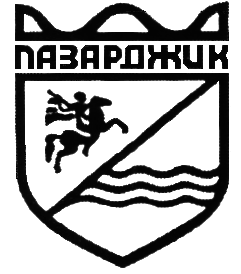 Община ПАЗАРДЖИК4400 Пазарджик, бул. ”България”, №2тел.: (034) 44 55 01, факс: (034) 44 24 95e-mail: secretary@pazardjik.bgОбщина ПАЗАРДЖИК4400 Пазарджик, бул. ”България”, №2тел.: (034) 44 55 01, факс: (034) 44 24 95e-mail: secretary@pazardjik.bgОбщина ПАЗАРДЖИК4400 Пазарджик, бул. ”България”, №2тел.: (034) 44 55 01, факс: (034) 44 24 95e-mail: secretary@pazardjik.bg